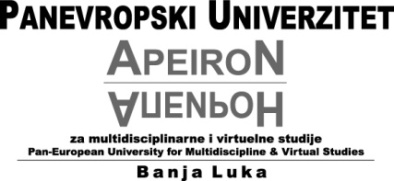 PRAVILNIK O IZRADI ZAVRŠNIH RADOVA NA PANEVROPSKOM UNIVERZITETU APEIRONIZVJEŠTAJ O PROCJENI ORIGINALNOSTI ZAVRŠNOG RADA UZ PODRŠKU APLIKACIJE „TURNITIN SIMILARITI“(Obrazac „TS-OZR“)Fakultet/Studijski programŠkolska godinaŠkolska godinaŠkolska godinaPrezime i ime studentaCiklus studijaCiklus studijaCiklus studijaPrvi/drugi/trećiPrvi/drugi/trećiPrvi/drugi/trećiPrvi/drugi/trećiMentorBroj indeksaBroj indeksaBroj indeksaMentorVrsta završnog radaVrsta završnog radaVrsta završnog radaDR-Diplomski/MR-master/DD-doktorska disertacijaDR-Diplomski/MR-master/DD-doktorska disertacijaDR-Diplomski/MR-master/DD-doktorska disertacijaDR-Diplomski/MR-master/DD-doktorska disertacijaVrsta studijske aktivnostiVrsta studijske aktivnostiOdgovorne osobe / Resursi Odgovorne osobe / Resursi Odgovorne osobe / Resursi Odgovorne osobe / Resursi Odgovorne osobe / Resursi Ciklus - God.Ciklus - God.Ciklus -ECTSDR - Diplomski rad / MR - Master rad / DD - Doktorska disertacijaDR - Diplomski rad / MR - Master rad / DD - Doktorska disertacijaDR - Diplomski rad / MR - Master rad / DD - Doktorska disertacijaDR - Diplomski rad / MR - Master rad / DD - Doktorska disertacijaDR - Diplomski rad / MR - Master rad / DD - Doktorska disertacijaDR - Diplomski rad / MR - Master rad / DD - Doktorska disertacijaDR - Diplomski rad / MR - Master rad / DD - Doktorska disertacijaDR - Diplomski rad / MR - Master rad / DD - Doktorska disertacijaDR - Diplomski rad / MR - Master rad / DD - Doktorska disertacijaDR - Diplomski rad / MR - Master rad / DD - Doktorska disertacijaIzrada i javna odbrana DR - diplomskog rada / MR - master rada / DD - doktorske disertacije Izrada i javna odbrana DR - diplomskog rada / MR - master rada / DD - doktorske disertacije Student; mentor; Komisija za ocjenu i javnu odbranu završnog radaStudent; mentor; Komisija za ocjenu i javnu odbranu završnog radaStudent; mentor; Komisija za ocjenu i javnu odbranu završnog radaStudent; mentor; Komisija za ocjenu i javnu odbranu završnog radaStudent; mentor; Komisija za ocjenu i javnu odbranu završnog radaI.-4 / II.-2 / III.-3I.-4 / II.-2 / III.-3I.-5 / II. – 15 / III.-30IZVJEŠTAJ O PROCJENI ORIGINALNOSTI ZAVRŠNOG RADA UZ PODRŠKU APLIKACIJE „TURNITIN SIMILARITI“IZVJEŠTAJ O PROCJENI ORIGINALNOSTI ZAVRŠNOG RADA UZ PODRŠKU APLIKACIJE „TURNITIN SIMILARITI“IZVJEŠTAJ O PROCJENI ORIGINALNOSTI ZAVRŠNOG RADA UZ PODRŠKU APLIKACIJE „TURNITIN SIMILARITI“IZVJEŠTAJ O PROCJENI ORIGINALNOSTI ZAVRŠNOG RADA UZ PODRŠKU APLIKACIJE „TURNITIN SIMILARITI“IZVJEŠTAJ O PROCJENI ORIGINALNOSTI ZAVRŠNOG RADA UZ PODRŠKU APLIKACIJE „TURNITIN SIMILARITI“IZVJEŠTAJ O PROCJENI ORIGINALNOSTI ZAVRŠNOG RADA UZ PODRŠKU APLIKACIJE „TURNITIN SIMILARITI“IZVJEŠTAJ O PROCJENI ORIGINALNOSTI ZAVRŠNOG RADA UZ PODRŠKU APLIKACIJE „TURNITIN SIMILARITI“IZVJEŠTAJ O PROCJENI ORIGINALNOSTI ZAVRŠNOG RADA UZ PODRŠKU APLIKACIJE „TURNITIN SIMILARITI“IZVJEŠTAJ O PROCJENI ORIGINALNOSTI ZAVRŠNOG RADA UZ PODRŠKU APLIKACIJE „TURNITIN SIMILARITI“IZVJEŠTAJ O PROCJENI ORIGINALNOSTI ZAVRŠNOG RADA UZ PODRŠKU APLIKACIJE „TURNITIN SIMILARITI“Naziv završnog radaNaziv završnog radaA - Procenat plagijarizma(u %)A - Procenat plagijarizma(u %)B - Procenat male podudarnosti (small matches)(u %)C - Procjena potpunosti i ispravnosti citiranja / standardC - Procjena potpunosti i ispravnosti citiranja / standardC - Procjena potpunosti i ispravnosti citiranja / standardD - Procjena ispunjenosti uslova originalnosti završnog rada A: 0% / B: ≤ 33% / C: (P) i (I)D - Procjena ispunjenosti uslova originalnosti završnog rada A: 0% / B: ≤ 33% / C: (P) i (I)0 %0 %(P) - Potpuno 
(I) - Ispravno  (P) - Potpuno 
(I) - Ispravno  (P) - Potpuno 
(I) - Ispravno  Ispunjen uslov originalnostiIspunjen uslov originalnostiPARAMETRI PODEŠAVANJA KORISNIKA ZA PROVJERU RADOVA U APLIKACIJI TURNITIN SIMILARITIPARAMETRI PODEŠAVANJA KORISNIKA ZA PROVJERU RADOVA U APLIKACIJI TURNITIN SIMILARITIPARAMETRI PODEŠAVANJA KORISNIKA ZA PROVJERU RADOVA U APLIKACIJI TURNITIN SIMILARITIPARAMETRI PODEŠAVANJA KORISNIKA ZA PROVJERU RADOVA U APLIKACIJI TURNITIN SIMILARITIPARAMETRI PODEŠAVANJA KORISNIKA ZA PROVJERU RADOVA U APLIKACIJI TURNITIN SIMILARITIPARAMETRI PODEŠAVANJA KORISNIKA ZA PROVJERU RADOVA U APLIKACIJI TURNITIN SIMILARITIPARAMETRI PODEŠAVANJA KORISNIKA ZA PROVJERU RADOVA U APLIKACIJI TURNITIN SIMILARITIPARAMETRI PODEŠAVANJA KORISNIKA ZA PROVJERU RADOVA U APLIKACIJI TURNITIN SIMILARITIPARAMETRI PODEŠAVANJA KORISNIKA ZA PROVJERU RADOVA U APLIKACIJI TURNITIN SIMILARITIPARAMETRI PODEŠAVANJA KORISNIKA ZA PROVJERU RADOVA U APLIKACIJI TURNITIN SIMILARITIOpis izvora u turnitin izvještajimaOpis izvora u turnitin izvještajimaRepozitoriji izvora mora biti uključen / isključenRepozitoriji izvora mora biti uključen / isključenRepozitoriji izvora mora biti uključen / isključenNAPOMENE MENTORA ZAVRŠNOG RADA:///NAPOMENE MENTORA ZAVRŠNOG RADA:///NAPOMENE MENTORA ZAVRŠNOG RADA:///NAPOMENE MENTORA ZAVRŠNOG RADA:///NAPOMENE MENTORA ZAVRŠNOG RADA:///Internet Internet     UKLJUČEN    UKLJUČEN     ///NAPOMENE MENTORA ZAVRŠNOG RADA:///NAPOMENE MENTORA ZAVRŠNOG RADA:///NAPOMENE MENTORA ZAVRŠNOG RADA:///NAPOMENE MENTORA ZAVRŠNOG RADA:///NAPOMENE MENTORA ZAVRŠNOG RADA:///Publications (Publikacije) Publications (Publikacije) UKLJUČENUKLJUČEN///NAPOMENE MENTORA ZAVRŠNOG RADA:///NAPOMENE MENTORA ZAVRŠNOG RADA:///NAPOMENE MENTORA ZAVRŠNOG RADA:///NAPOMENE MENTORA ZAVRŠNOG RADA:///NAPOMENE MENTORA ZAVRŠNOG RADA:///Crossref (kolekcija objavljenih školskih radova)Crossref (kolekcija objavljenih školskih radova)UKLJUČENUKLJUČEN///NAPOMENE MENTORA ZAVRŠNOG RADA:///NAPOMENE MENTORA ZAVRŠNOG RADA:///NAPOMENE MENTORA ZAVRŠNOG RADA:///NAPOMENE MENTORA ZAVRŠNOG RADA:///NAPOMENE MENTORA ZAVRŠNOG RADA:///Crossref posted content (kolekcija školskih radova koji se nalaze u bazi, ali nisu objavljeni)Crossref posted content (kolekcija školskih radova koji se nalaze u bazi, ali nisu objavljeni)UKLJUČENUKLJUČEN///NAPOMENE MENTORA ZAVRŠNOG RADA:///NAPOMENE MENTORA ZAVRŠNOG RADA:///NAPOMENE MENTORA ZAVRŠNOG RADA:///NAPOMENE MENTORA ZAVRŠNOG RADA:///NAPOMENE MENTORA ZAVRŠNOG RADA:///Submited works (objavljeni radovi)Submited works (objavljeni radovi)UKLJUČENUKLJUČEN///NAPOMENE MENTORA ZAVRŠNOG RADA:///NAPOMENE MENTORA ZAVRŠNOG RADA:///NAPOMENE MENTORA ZAVRŠNOG RADA:///NAPOMENE MENTORA ZAVRŠNOG RADA:///NAPOMENE MENTORA ZAVRŠNOG RADA:///Opis komponenti u turnitin izvještajimaOpis komponenti u turnitin izvještajimaKomponente moraju biti uključene / isključeneKomponente moraju biti uključene / isključeneKomponente moraju biti uključene / isključeneNAPOMENE SUPERVIZORA SISTEMA:///NAPOMENE SUPERVIZORA SISTEMA:///NAPOMENE SUPERVIZORA SISTEMA:///NAPOMENE SUPERVIZORA SISTEMA:///NAPOMENE SUPERVIZORA SISTEMA:///Bibliography (Bibliografija)Bibliography (Bibliografija)//////ISKLJUČENANAPOMENE SUPERVIZORA SISTEMA:///NAPOMENE SUPERVIZORA SISTEMA:///NAPOMENE SUPERVIZORA SISTEMA:///NAPOMENE SUPERVIZORA SISTEMA:///NAPOMENE SUPERVIZORA SISTEMA:///Quotes (Navodnici)Quotes (Navodnici)//////ISKLJUČENANAPOMENE SUPERVIZORA SISTEMA:///NAPOMENE SUPERVIZORA SISTEMA:///NAPOMENE SUPERVIZORA SISTEMA:///NAPOMENE SUPERVIZORA SISTEMA:///NAPOMENE SUPERVIZORA SISTEMA:///Citations (Citati)Citations (Citati)//////ISKLJUČENANAPOMENE SUPERVIZORA SISTEMA:///NAPOMENE SUPERVIZORA SISTEMA:///NAPOMENE SUPERVIZORA SISTEMA:///NAPOMENE SUPERVIZORA SISTEMA:///NAPOMENE SUPERVIZORA SISTEMA:///Small matches (mala podudaranja) Isključivanje podudaranja koja su manja ili jednaka dužini odabranih riječi. Ova opcija se odnosi na podudaranja u jednom paragrafu.Small matches (mala podudaranja) Isključivanje podudaranja koja su manja ili jednaka dužini odabranih riječi. Ova opcija se odnosi na podudaranja u jednom paragrafu.//////Komponenta MORA biti podešena na:< 20 riječiNAPOMENE SUPERVIZORA SISTEMA:///NAPOMENE SUPERVIZORA SISTEMA:///NAPOMENE SUPERVIZORA SISTEMA:///NAPOMENE SUPERVIZORA SISTEMA:///NAPOMENE SUPERVIZORA SISTEMA:///ODGOVORNE OSOBEODGOVORNE OSOBEDATUM OBRADE IZVJEŠTAJADATUM OBRADE IZVJEŠTAJADATUM OBRADE IZVJEŠTAJADOKAZI / GENERISANI IZVJEŠTAJDOKAZI / GENERISANI IZVJEŠTAJDOKAZI / GENERISANI IZVJEŠTAJDOKAZI / GENERISANI IZVJEŠTAJDOKAZI / GENERISANI IZVJEŠTAJMENTORMENTORhttps://apeiron-uni.turnitin.com/originalityhttps://apeiron-uni.turnitin.com/originalityhttps://apeiron-uni.turnitin.com/originalityhttps://apeiron-uni.turnitin.com/originalityhttps://apeiron-uni.turnitin.com/originalitySUPERVIZOR SISTEMASUPERVIZOR SISTEMAhttps://apeiron-uni.turnitin.com/originalityhttps://apeiron-uni.turnitin.com/originalityhttps://apeiron-uni.turnitin.com/originalityhttps://apeiron-uni.turnitin.com/originalityhttps://apeiron-uni.turnitin.com/originalityKOMISIJA (po prigovoru/žalbi)KOMISIJA (po prigovoru/žalbi)https://apeiron-uni.turnitin.com/originalityhttps://apeiron-uni.turnitin.com/originalityhttps://apeiron-uni.turnitin.com/originalityhttps://apeiron-uni.turnitin.com/originalityhttps://apeiron-uni.turnitin.com/originalityPOPUNJAVA SEKRETAR FAKULTETA MATIČNOG STUDIJSKOG PROGRAMAIZVJEŠTAJ O PROCJENI ORIGINALNOSTI ZAVRŠNOG RADA UZ PODRŠKU APLIKACIJE „TURNITIN SIMILARITI“(Obrazac „TS-OZR“)Izvještaj o procjeni originalnosti (TS-OZR) pripremioMentor:Datum podnošenja izvještaja TS-OZRIzvještaj o procjeni originalnosti (TS-OZR) pripremioMentor:Broj i datum TS-OZR (knjiga protokola) Potpis mentoraMentor:Mentor:Mentor:Kontrola ispunjenosti uslova – prvi nivoTehnički sekretar fakulteta / Sekretar doktorskog studija:Datum/Potpis:Kontrola ispunjenosti uslova – drugi nivoŠef izdavačke/biblotečke djelatnosti univerziteta (supervizor sistema turnitin): prof. dr Aleksandra VidovićDatum/Potpis:Kontrola ispunjenosti uslova – treći nivoDekan matičnog fakulteta: Datum/Potpis:Kontrola ispunjenosti uslova – četvrti nivo (isključivo ukoliko postoji prigovor/ žalba u postupku)Komisija: Datum/Potpisi: